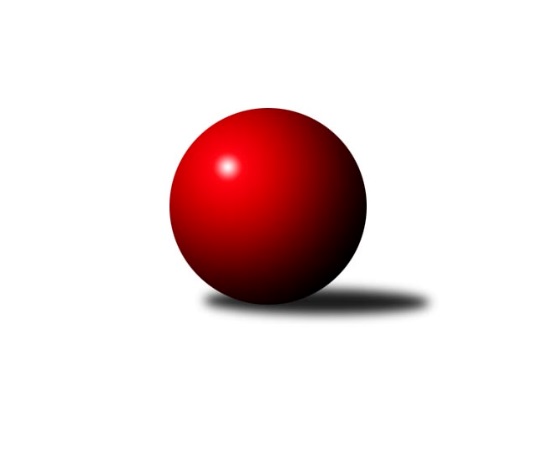 Č.21Ročník 2019/2020	28.2.2020Nejlepšího výkonu v tomto kole: 1729 dosáhlo družstvo: TJ Spartak Bílovec˝B˝Meziokresní přebor - Nový Jičín, Přerov, Vsetín 2019/2020Výsledky 21. kolaSouhrnný přehled výsledků:TJ Nový Jičín˝C˝	- TJ Frenštát pod Radhoštěm 	5:1	1627:1578	5.5:2.5	26.2.TJ Spartak Bílovec˝B˝	- KK Lipník nad Bečvou˝C˝	6:0	1729:1491	8.0:0.0	27.2.Kelč˝B˝	- TJ Nový Jičín˝B˝	4:2	1523:1492	4.0:4.0	27.2.KK Hranice 	- TJ Odry C	5:1	1612:1525	5.0:3.0	28.2.Tabulka družstev:	1.	KK Hranice	21	16	1	4	93.0 : 33.0 	106.0 : 62.0 	 1597	33	2.	TJ Odry C	20	13	1	6	76.5 : 43.5 	90.0 : 70.0 	 1533	27	3.	KK Lipník nad Bečvou˝C˝	20	11	2	7	65.5 : 54.5 	91.5 : 68.5 	 1508	24	4.	TJ Spartak Bílovec˝B˝	21	11	1	9	72.0 : 54.0 	93.5 : 74.5 	 1554	23	5.	Kelč˝B˝	20	8	1	11	54.5 : 65.5 	72.0 : 88.0 	 1511	17	6.	TJ Frenštát pod Radhoštěm	21	8	1	12	50.5 : 75.5 	71.0 : 97.0 	 1491	17	7.	TJ Nový Jičín˝B˝	21	5	2	14	41.0 : 85.0 	70.0 : 98.0 	 1490	12	8.	TJ Nový Jičín˝C˝	20	5	1	14	39.0 : 81.0 	62.0 : 98.0 	 1483	11Podrobné výsledky kola:	 TJ Nový Jičín˝C˝	1627	5:1	1578	TJ Frenštát pod Radhoštěm 	Ivana Volná	 	 228 	 217 		445 	 1.5:0.5 	 412 	 	195 	 217		Pavel Hedvíček	Nikolas Chovanec	 	 184 	 210 		394 	 1:1 	 404 	 	212 	 192		Tomáš Binek	Josef Tatay	 	 187 	 199 		386 	 2:0 	 363 	 	183 	 180		Miroslav Baroš	Adam Hlásný	 	 223 	 179 		402 	 1:1 	 399 	 	225 	 174		Miroslav Makový *1rozhodčí: střídání: *1 od 51. hodu Martin VavrošNejlepší výkon utkání: 445 - Ivana Volná	 TJ Spartak Bílovec˝B˝	1729	6:0	1491	KK Lipník nad Bečvou˝C˝	Emil Rubač	 	 209 	 218 		427 	 2:0 	 391 	 	204 	 187		Jan Špalek	Miloš Šrot	 	 196 	 198 		394 	 2:0 	 337 	 	180 	 157		Jana Kulhánková	Přemysl Horák	 	 219 	 221 		440 	 2:0 	 409 	 	199 	 210		Ladislav Mandák	Michal Kudela	 	 225 	 243 		468 	 2:0 	 354 	 	185 	 169		Kamila Macíkovározhodčí: Nejlepší výkon utkání: 468 - Michal Kudela	 Kelč˝B˝	1523	4:2	1492	TJ Nový Jičín˝B˝	Stanislav Pitrun	 	 204 	 192 		396 	 2:0 	 376 	 	199 	 177		Martin D´Agnolo	Antonín Pitrun	 	 189 	 181 		370 	 0:2 	 396 	 	203 	 193		Tomáš Polášek	Radomír Koleček	 	 181 	 167 		348 	 0:2 	 389 	 	203 	 186		Miroslav Bár	Jan Mlčák	 	 203 	 206 		409 	 2:0 	 331 	 	150 	 181		Petr Tichánekrozhodčí: PAVELKA MIROSLAVNejlepší výkon utkání: 409 - Jan Mlčák	 KK Hranice 	1612	5:1	1525	TJ Odry C	Josef Schwarz	 	 175 	 202 		377 	 1:1 	 363 	 	179 	 184		Pavel Janča	František Opravil	 	 225 	 211 		436 	 1:1 	 397 	 	183 	 214		Radim Babinec	Jaroslav Ledvina	 	 165 	 205 		370 	 1:1 	 384 	 	163 	 221		Vojtěch Rozkopal	Anna Ledvinová	 	 209 	 220 		429 	 2:0 	 381 	 	193 	 188		Lucie Kučákovározhodčí: Nejlepší výkon utkání: 436 - František OpravilPořadí jednotlivců:	jméno hráče	družstvo	celkem	plné	dorážka	chyby	poměr kuž.	Maximum	1.	Anna Ledvinová 	KK Hranice 	421.25	288.3	132.9	3.1	7/7	(466)	2.	František Opravil 	KK Hranice 	418.69	284.9	133.8	5.2	6/7	(447)	3.	Milan Kučera 	TJ Frenštát pod Radhoštěm 	413.48	287.5	126.0	5.9	6/7	(439)	4.	Michal Kudela 	TJ Spartak Bílovec˝B˝	410.71	283.4	127.4	4.9	7/7	(468)	5.	Přemysl Horák 	TJ Spartak Bílovec˝B˝	404.03	286.7	117.3	9.4	7/7	(444)	6.	Jan Špalek 	KK Lipník nad Bečvou˝C˝	404.01	283.0	121.1	7.8	6/7	(439)	7.	Ladislav Mandák 	KK Lipník nad Bečvou˝C˝	403.01	276.4	126.6	7.1	7/7	(457)	8.	Jiří Janošek 	Kelč˝B˝	397.54	276.5	121.1	6.7	7/7	(447)	9.	Jan Schwarzer 	TJ Nový Jičín˝C˝	392.22	280.5	111.8	10.2	5/7	(434)	10.	Jaroslav Ledvina 	KK Hranice 	390.78	270.5	120.3	8.7	7/7	(432)	11.	Martin Vavroš 	TJ Frenštát pod Radhoštěm 	388.48	269.2	119.3	8.1	5/7	(406)	12.	Nikolas Chovanec 	TJ Nový Jičín˝C˝	388.33	284.4	103.9	10.1	6/7	(419)	13.	Pavel Janča 	TJ Odry C	388.03	283.0	105.0	10.6	6/7	(418)	14.	Miroslav Bár 	TJ Nový Jičín˝B˝	387.88	275.4	112.4	10.0	7/7	(417)	15.	Martin D´Agnolo 	TJ Nový Jičín˝B˝	385.61	274.2	111.4	10.2	7/7	(414)	16.	Ota Beňo 	TJ Spartak Bílovec˝B˝	382.99	271.9	111.1	10.9	5/7	(428)	17.	Josef Chvatík 	Kelč˝B˝	382.20	269.8	112.5	9.7	5/7	(425)	18.	Lucie Kučáková 	TJ Odry C	381.84	276.1	105.7	9.8	7/7	(426)	19.	Antonín Pitrun 	Kelč˝B˝	381.75	276.5	105.3	9.9	6/7	(445)	20.	Ivana Volná 	TJ Nový Jičín˝C˝	381.43	274.7	106.7	8.6	6/7	(445)	21.	Věra Ovšáková 	TJ Odry C	380.80	273.9	106.9	10.9	5/7	(427)	22.	Emil Rubač 	TJ Spartak Bílovec˝B˝	380.53	269.7	110.8	11.6	7/7	(427)	23.	Josef Schwarz 	KK Hranice 	380.17	269.0	111.2	10.8	7/7	(408)	24.	Tomáš Polášek 	TJ Nový Jičín˝B˝	379.71	271.9	107.8	11.0	6/7	(398)	25.	Tomáš Binek 	TJ Frenštát pod Radhoštěm 	377.39	268.9	108.5	9.5	5/7	(421)	26.	Rudolf Chuděj 	TJ Odry C	374.86	271.7	103.2	11.8	6/7	(402)	27.	Jana Kulhánková 	KK Lipník nad Bečvou˝C˝	374.16	269.9	104.2	10.8	5/7	(418)	28.	Kamila Macíková 	KK Lipník nad Bečvou˝C˝	373.66	275.2	98.4	12.3	7/7	(403)	29.	Miroslav Makový 	TJ Frenštát pod Radhoštěm 	373.00	267.6	105.4	10.7	6/7	(422)	30.	Josef Tatay 	TJ Nový Jičín˝C˝	371.77	264.0	107.7	9.9	6/7	(414)	31.	Zdeněk Khol 	KK Lipník nad Bečvou˝C˝	369.37	268.4	101.0	13.8	5/7	(431)	32.	Stanislav Pitrun 	Kelč˝B˝	368.52	268.1	100.4	13.5	7/7	(407)	33.	Pavel Hedvíček 	TJ Frenštát pod Radhoštěm 	367.56	268.3	99.3	11.7	5/7	(413)	34.	Miloš Šrot 	TJ Spartak Bílovec˝B˝	358.27	253.9	104.4	12.6	6/7	(438)	35.	Zdeněk Bordovský 	TJ Frenštát pod Radhoštěm 	356.84	258.1	98.7	15.6	5/7	(430)	36.	Radomír Koleček 	Kelč˝B˝	355.23	261.2	94.0	13.2	5/7	(433)	37.	Jiří Plešek 	TJ Nový Jičín˝B˝	354.05	256.1	98.0	13.4	5/7	(392)	38.	Adam Hlásný 	TJ Nový Jičín˝C˝	350.82	258.5	92.3	16.4	7/7	(402)	39.	Miroslav Baroš 	TJ Frenštát pod Radhoštěm 	350.45	255.4	95.1	12.7	5/7	(382)	40.	Petr Tichánek 	TJ Nový Jičín˝B˝	334.93	246.7	88.2	17.7	5/7	(384)		Pavel Šustek 	TJ Odry C	413.67	293.3	120.3	5.0	1/7	(431)		Martin Pavič 	TJ Odry C	411.50	286.5	125.0	5.3	4/7	(439)		Jan Mlčák 	Kelč˝B˝	397.38	284.1	113.3	8.6	2/7	(409)		Radim Babinec 	TJ Odry C	396.80	270.8	126.0	7.5	2/7	(415)		Vojtěch Rozkopal 	TJ Odry C	396.00	274.1	121.9	9.0	4/7	(412)		Martin Jarábek 	Kelč˝B˝	389.17	268.3	120.8	8.0	2/7	(401)		Jiří Petr 	TJ Frenštát pod Radhoštěm 	382.56	270.8	111.8	9.6	4/7	(428)		Eva Telčerová 	TJ Nový Jičín˝B˝	377.87	266.9	110.9	10.0	3/7	(415)		Jiří Terrich 	KK Hranice 	377.71	272.0	105.8	13.0	3/7	(439)		Zdeňka Terrichová 	KK Hranice 	373.00	271.5	101.5	10.5	2/7	(393)		Josef Šustek 	TJ Odry C	368.33	266.3	102.0	11.7	3/7	(411)		Marie Pavelková 	Kelč˝B˝	360.33	264.7	95.7	9.0	1/7	(368)		Zdeněk Zouna 	TJ Frenštát pod Radhoštěm 	340.00	224.0	116.0	16.0	1/7	(340)		Zbyněk Kamas 	Kelč˝B˝	338.00	236.0	102.0	13.0	1/7	(338)		Jiří Ticháček 	KK Lipník nad Bečvou˝C˝	320.00	239.7	80.3	20.7	3/7	(325)		Jana Ticháčková 	KK Lipník nad Bečvou˝C˝	301.58	215.6	86.0	19.3	3/7	(338)		Antonín Matyo 	TJ Nový Jičín˝C˝	260.50	204.5	56.0	29.0	2/7	(278)Sportovně technické informace:Starty náhradníků:registrační číslo	jméno a příjmení 	datum startu 	družstvo	číslo startu
Hráči dopsaní na soupisku:registrační číslo	jméno a příjmení 	datum startu 	družstvo	Program dalšího kola:22. kolo4.3.2020	st	16:30	TJ Frenštát pod Radhoštěm  - TJ Spartak Bílovec˝B˝	5.3.2020	čt	16:30	TJ Nový Jičín˝B˝ - TJ Nový Jičín˝C˝	5.3.2020	čt	16:30	KK Lipník nad Bečvou˝C˝ - KK Hranice 	6.3.2020	pá	16:30	TJ Odry C - Kelč˝B˝	Nejlepší šestka kola - absolutněNejlepší šestka kola - absolutněNejlepší šestka kola - absolutněNejlepší šestka kola - absolutněNejlepší šestka kola - dle průměru kuželenNejlepší šestka kola - dle průměru kuželenNejlepší šestka kola - dle průměru kuželenNejlepší šestka kola - dle průměru kuželenNejlepší šestka kola - dle průměru kuželenPočetJménoNázev týmuVýkonPočetJménoNázev týmuPrůměr (%)Výkon9xMichal KudelaBílovec B46810xMichal KudelaBílovec B122.064683xIvana VolnáNový Jičín˝C˝44511xPřemysl HorákBílovec B114.7644011xPřemysl HorákBílovec B4403xIvana VolnáNový Jičín˝C˝114.2544514xFrantišek OpravilHranice 4363xEmil RubačBílovec B111.3742713xAnna LedvinováHranice 42912xFrantišek OpravilHranice 111.354365xEmil RubačBílovec B42712xAnna LedvinováHranice 109.57429